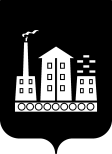 АДМИНИСТРАЦИЯГОРОДСКОГО ОКРУГА СПАССК-ДАЛЬНИЙ ПОСТАНОВЛЕНИЕ15 апреля 2022 г.              г. Спасск-Дальний, Приморского края                    №  223-па  Об утверждении Порядка расходования средств резервного фонда Администрации городского округа Спасск-Дальний В соответствии со статьей 81 Бюджетного кодекса Российской Федерации,   Положением о бюджетном процессе в городском округе Спасск-Дальний, утвержденным решением Думы городского округа Спасск-Дальний от 4 апреля    2017 г. № 25-НПА,  Администрация городского округа Спасск-ДальнийПОСТАНОВЛЯЕТ:1. Утвердить прилагаемый Порядок расходования средств резервного фонда Администрации городского округа Спасск-Дальний.2. Признать утратившим силу постановление Администрации городского округа Спасск-Дальний от 8 июня 2021 г. № 289-па «Об утверждении порядка расходования средств резервного фонда Администрации городского округа Спасск-Дальний для предупреждения и ликвидации чрезвычайных ситуаций».3. Административному управлению Администрации городского округа Спасск-Дальний (Моняк) опубликовать настоящее постановление в периодическом печатном издании и разместить на официальном сайте правовой информации городского округа Спасск-Дальний.4. Контроль за исполнением настоящего постановления возложить на заместителя главы Администрации городского округа Спасск-Дальний            Врадий Л.В.Исполняющий обязанности главыгородского округа Спасск-Дальний		                      	О.А. Митрофанов	Утвержден                                                                                                   постановлением Администрации                                                                                               городского округа Спасск-Дальний                                                                                                                 от 15.04.2022   № 223-па    ПОРЯДОКРАСХОДОВАНИЯ СРЕДСТВ РЕЗЕРВНОГО ФОНДА АДМИНИСТРАЦИИ ГОРОДСКОГО ОКРУГА СПАССК-ДАЛЬНИЙ  1. Порядок расходования средств резервного фонда Администрации городского округа Спасск-Дальний (далее - Порядок) определяет правила исполнения (выделения и расходования) средств из резервного фонда Администрации городского округа Спасск-Дальний (далее – Резервный фонд). Объем Резервного фонда определяется решением о бюджете городского округа Спасск-Дальний на соответствующий год и не может превышать трех процентов от общего объема расходов бюджета городского округа Спасск-Дальний.2.  Средства из Резервного фонда направляются на финансирование следующих мероприятий:2.1. Проведение мероприятий по предупреждению и ликвидации чрезвычайных ситуаций природного и техногенного характера (далее - чрезвычайные ситуации).Возмещение расходов бюджета городского округа Спасск-Дальний, связанных с предупреждением и ликвидацией последствий чрезвычайных ситуаций, произошедших по вине юридических или физических лиц, осуществляется в соответствии с действующим законодательством.2.2. Проведение поисковых и аварийно-спасательных работ в зонах чрезвычайных ситуаций.2.3. Проведение неотложных аварийно-спасательных работ на объектах жилищно-коммунального хозяйства, социальной сферы, промышленности, энергетики, транспорта и связи пострадавших в результате чрезвычайной ситуации.2.4. Закупка, доставка и кратковременное хранение материальных ресурсов для первоочередного жизнеобеспечения пострадавшего населения.2.5. Развертывание и содержание временных пунктов проживания и питания для пострадавших граждан в течение необходимого срока, но не более одного месяца.2.6. Оказание единовременной материальной помощи гражданам, пострадавшим в результате чрезвычайной ситуации муниципального характера.2.7. Оказание гражданам финансовой помощи в связи с утратой ими имущества первой необходимости.2.8.  Доукомплектование материальными средствами резерва материальных ресурсов для ликвидации чрезвычайных ситуаций природного и техногенного характера на территории городского округа Спасск-Дальний.2.9. Оказание единовременной материальной помощи члену семьи, иному лицу на мероприятия, связанные с захоронением военнослужащих, лиц, проходивших службу в войсках национальной гвардии Российской Федерации, погибших (умерших) в результате участия в специальной военной операции на территориях Донецкой Народной Республики, Луганской Народной Республики и Украины;2.10. Проведение мероприятий, связанных со специальной военной операцией на территориях Донецкой Народной Республики, Луганской Народной Республики и Украины;2.11. Проведение мероприятий, связанных с предотвращением влияния ухудшения геополитической и экономической ситуации на развитие отраслей экономики;2.12.  Иные непредвиденные расходы и мероприятия местного значения, не предусмотренные в бюджете городского округа Спасск-Дальний на соответствующий финансовый год.3. Использование средств Резервного фонда на другие цели запрещается. 4. Основанием для выделения средств из Резервного фонда является распоряжение Администрации городского округа Спасск-Дальний, в котором указывается размер ассигнований и их целевое расходование.4.1. Основанием для принятия распоряжения Администрации городского округа Спасск-Дальний о выделении средств из Резервного фонда на мероприятия, указанные в подпунктах 2.1.-2.9. пункта 2 Порядка является решение Комиссии по предупреждению и ликвидации чрезвычайных ситуаций и обеспечению пожарной безопасности Администрации городского округа Спасск-Дальний, с указанием общего размера необходимых средств и их распределения по получателям и проводимым мероприятиям;4.2. Основанием для принятия распоряжения Администрации городского округа Спасск-Дальний о выделении средств из Резервного фонда на мероприятия, указанные в подпунктах 2.10.-2.11. пункта 2 Порядка является решение антикризисного штаба по мониторингу социально-экономической ситуации на территории городского округа Спасск – Дальний, с указанием общего размера необходимых средств и их распределения по получателям и проводимым мероприятиям;4.3. Основанием для принятия распоряжения Администрации городского округа Спасск-Дальний о выделении средств из Резервного фонда на мероприятия, указанные в подпункте 2.12. пункта 2 Порядка являются представления структурных подразделений Администрации городского округа Спасск-Дальний, в сферу деятельности которого входят вопросы данного направления, с обоснованием размера испрашиваемых средств, включая сметно-финансовые расчеты, а также, в случае необходимости, заключения комиссии, экспертов и т.д.5. Проект распоряжения Администрации городского округа Спасск-Дальний о выделении средств из Резервного фонда готовит финансовое управление Администрации городского округа Спасск-Дальний.6. Финансирование расходов за счет средств Резервного фонда осуществляется финансовым управлением Администрации городского округа Спасск-Дальний на лицевой счет Администрации городского округа Спасск-Дальний.7. Функции распорядителя средств Резервного фонда в части контроля за использованием получателями средств Резервного фонда по целевому назначению осуществляет отдел учета и отчетности Администрации городского округа Спасск-Дальний.8. Управления и отделы Администрации городского округа Спасск-Дальний и организации, в распоряжение которых выделяются средства Резервного фонда, несут ответственность за не целевое использование средств в порядке, установленном законодательством Российской Федерации.9. В месячный срок после проведения   мероприятий с использованием средств Резервного фонда отдел учета и отчетности Администрации городского округа Спасск-Дальний представляет в финансовое управление Администрации городского округа Спасск-Дальний подробный отчет об использовании этих средств.10. Финансирование плановых мероприятий по предупреждению чрезвычайных ситуаций и последующих мероприятий по восстановлению объектов экономики и территорий, пострадавших в результате чрезвычайных ситуаций, осуществляются за счет собственных средств организаций, средств соответствующих бюджетов и других источников.11. При отсутствии или недостаточности средств Резервного фонда глава городского округа Спасск-Дальний вправе обратиться в установленном порядке в Правительство Приморского края с просьбой о выделении средств из резервного фонда Правительства Приморского края для ликвидации чрезвычайных ситуаций.12. Администрация городского округа Спасск-Дальний ежеквартально информирует представительный орган городского округа Спасск-Дальний о расходовании средств Резервного фонда.